Great prosperity vs. Great RegressionWhat is the Ideological perspective of the source – what values are reflected?Who would agree with the perspective? Why?Who would disagree with the perspective? Why?Based on your knowledge and infered from the sourcewhat are some monetary and fiscal policies that could be used to avoid the Great Regression?Based on your knowledge and infered from the source what are some monetary and fiscal policies that could have ccontributed  to the Great Regression? http://www.nytimes.com/imagepages/2011/09/04/opinion/04reich-graphic.html?ref=sunday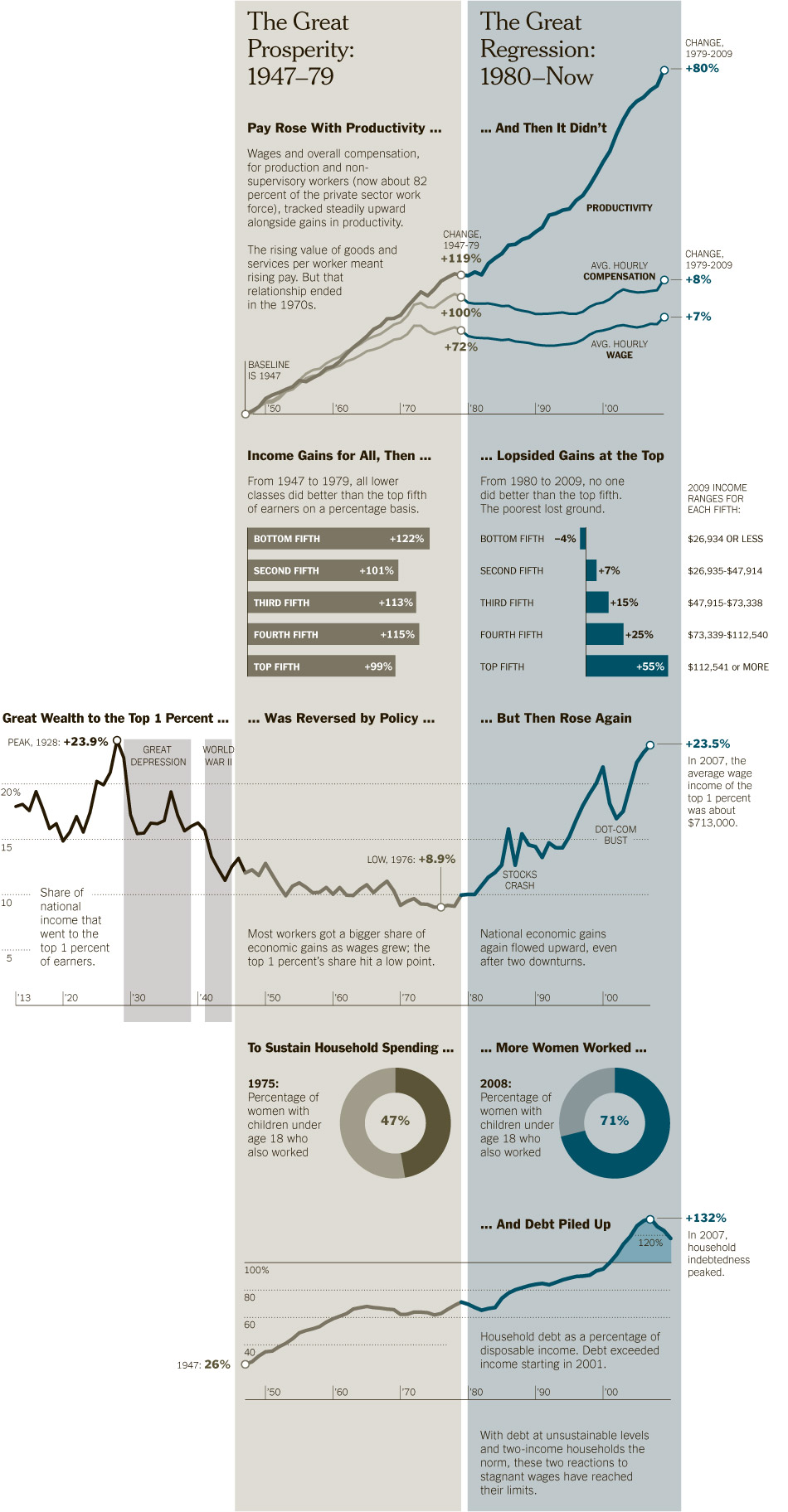 